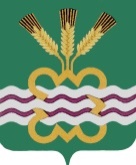 ГЛАВА МУНИЦИПАЛЬНОГО ОБРАЗОВАНИЯ«КАМЕНСКИЙ ГОРОДСКОЙ ОКРУГ»ПОСТАНОВЛЕНИЕ06.04.2020									 		       № 495						п. МартюшОб определении перечня отдельных муниципальных дошкольных образовательных организаций, в которых будут открыты дежурные группы	В целях обеспечения трудовой деятельности работников, определенных в  Указе Президента Российской Федерации от 02 апреля 2020 г. № 239 «О мерах по обеспечению санитарно-эпидемиологического благополучия населения на территории Российской Федерации в связи с распространением новой коронавирусной инфекции (COVID-19)»,  руководствуясь Уставом МО «Каменский городской округ»ПОСТАНОВЛЯЮ:Управлению образования Администрации Каменского городского округа (далее – Управление образования):Определить перечень отдельных муниципальных дошкольных образовательных организаций, в которых будут открыты дежурные группы наполняемостью не более 12 человек для детей, оба родителя (законных представителя) либо единственный родитель (законный представитель) которых относится к категориям граждан, указанным в пунктах 4, 5, 6, 7, 8 Указа Президента Российской Федерации от 02 апреля 2020 г. № 239 «О мерах по обеспечению санитарно-эпидемиологического благополучия населения на территории Российской Федерации в связи с распространением новой коронавирусной инфекции (COVID-19)»;Определить порядок  формирования и условия посещения дежурных групп  в муниципальных дошкольных образовательных организациях.Обеспечить проведение иных мероприятий для организации функционирования в муниципальных дошкольных образовательных организациях дежурных групп.Руководителям муниципальных дошкольных образовательных организаций, определенных Управлением образования, обеспечить возможность открытия дежурных групп, а также проведение необходимых санитарно-противоэпидемических (профилактических) мероприятий по предотвращению эпидемического распространения коронавирусной инфекции (COVID-19).ГБУЗ СО «Каменская ЦРБ»:Обеспечить присутствие медицинских работников в муниципальных дошкольных образовательных организациях, определенных Управлением образования, в период функционирования созданных в них дежурных групп в соответствии с режимом работы таких организаций, в том числе при ежедневном осмотре детей во время утреннего приема в дежурные группы; Обеспечить прием детей в дежурные группы, созданные в муниципальных дошкольных образовательных организациях, определенных Управлением образования, в соответствии с пунктами 11.2, 11.3 СанПиН 2.4.1.3049-13 «Санитарно-эпидемиологические требования к устройству, содержанию и организации режима работы дошкольных образовательных организаций». Настоящее постановление вступает в силу со дня его подписания.Опубликовать настоящее постановление в газете «Пламя» и разместить на официальном сайте муниципального образования «Каменский городской округ».Контроль за исполнением настоящего постановления возложить на заместителя Главы Администрации по вопросам организации управления и социальной политике Е.Г. Балакину.Глава городского округа                                                             С.А. Белоусов